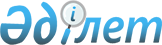 Кентау қалалық мәслихатының 2023 жылғы 15 желтоқсандағы № 68 "Әлеуметтік көмек көрсету, оның мөлшерлерін белгілеу және мұқтаж азаматтардың жекелеген санаттарының тізбесін айқындаудың қағидаларын бекіту туралы" шешіміне өзгеріс енгізу туралыТүркістан облысы Кентау қалалық мәслихатының 2024 жылғы 24 сәуірдегі № 105 шешiмi. Түркістан облысының Әдiлет департаментiнде 2024 жылғы 29 сәуірде № 6526-13 болып тiркелдi
      Кентау қалалық мәслихаты ШЕШІМ ҚАБЫЛДАДЫ:
      1. Кентау қалалық мәслихатының "Әлеуметтік көмек көрсету, оның мөлшерлерін белгілеу және мұқтаж азаматтардың жекелеген санаттарының тізбесін айқындаудың қағидаларын бекіту туралы" 2023 жылғы 15 желтоқсандағы № 68 шешіміне (Нормативтік құқықтық актілерді мемлекеттік тіркеу тізілімінде № 6423-13 болып тiркелдi) мынадай өзгеріс енгізілсін:
      көрсетілген шешіммен бекітілген Әлеуметтік көмек көрсету, оның мөлшерлерін белгілеу және мұқтаж азаматтардың жекелеген санаттарының тізбесін айқындаудың қағидалары осы шешімнің қосымшасына сәйкес жаңа редакцияда жазылсын. 
      2. Осы шешім оның алғашқы ресми жарияланған күнінен кейін күнтізбелік он күн өткен соң қолданысқа енгізіледі. Әлеуметтік көмек көрсетудің, оның мөлшерлерін белгілеудің және мұқтаж азаматтардың жекелеген санаттарының тізбесін айқындаудың қағидалары
      1. Осы Әлеуметтiк көмек көрсетудiң, оның мөлшерлерiн белгiлеудiң және мұқтаж азаматтардың жекелеген санаттарының тiзбесiн айқындаудың қағидасы (бұдан әрі – Қағида) "Қазақстан Республикасындағы жергiлiктi мемлекеттiк басқару және өзiн-өзi басқару туралы" 2001 жылғы 23 қаңтардағы Қазақстан Республикасының Заңына және Қазақстан Республикасы Үкiметiнiң 2023 жылғы 30 маусымдағы № 523 "Әлеуметтiк көмек көрсетудiң, оның мөлшерлерiн белгiлеудiң және мұқтаж азаматтардың жекелеген санаттарының тiзбесiн айқындаудың Үлгiлiк қағидаларын бекiту туралы" қаулысына (бұдан әрі - Үлгілік қағидалар) сәйкес әзiрлендi және әлеуметтiк көмек көрсетудiң, оның мөлшерлерiн белгiлеудiң және мұқтаж азаматтардың жекелеген санаттарының тiзбесiн айқындаудың тәртiбiн белгiлейдi.
      2. Әлеуметтiк көмек Кентау қаласының аумағында тұрақты тұратын мұқтаж азаматтардың жекелеген санаттарына көрсетiледi. 1-тарау. Жалпы ережелер
      3. Осы қағидаларға пайдаланылатын негізгі терминдер мен ұғымдар:
      1) "Азаматтарға арналған үкімет" мемлекеттік корпорациясы (бұдан әрі – уәкілетті ұйым) – Қазақстан Республикасының заңнамасына сәйкес мемлекеттік қызметтерді қызметтерін көрсету, "бір терезе" қағидаты бойынша олардың нәтижелерін көрсетілетін қызметті алушыға беру жөніндегі жұмысты ұйымдастыру, мемлекеттік қызметтерді электрондық нысанда көрсетуді қамтамасыз ету үшін Қазақстан Республикасы Үкіметінің шешімі бойынша құрылған заңды тұлға;
      2) арнайы комиссия – мұқтаж азаматтардың жекелеген санаттарына әлеуметтік көмек көрсетуге үміткер адамның (отбасының) өтінішін қарау бойынша Кентау қаласы әкімінің шешімімен құрылатын комиссия;
      3) мереке күндері – Қазақстан Республикасының ұлттық және мемлекеттік мереке күндері;
      4) әлеуметтік көмек – жергілікті атқарушы орган (бұдан әрі - ЖАО) мұқтаж азаматтардың жекелеген санаттарына (бұдан әрі – алушылар), сондай-ақ атаулы күндер мен мереке күндеріне орай ақшалай немесе заттай нысанда көрсететін көмек;
      5) әлеуметтік көмек көрсету жөніндегі уәкілетті орган – жергілікті бюджет есебінен қаржыландырылатын, әлеуметтік көмекті көрсетуді жүзеге асыратын "Кентау қалалық жұмыспен қамту және әлеуметтік бағдарламалар бөлімі" мемлекеттік мекемесі;
      6) ең төмен күнкөріс деңгейі – "Қазақстан Республикасының Стратегиялық жоспарлау және реформалар агенттігі Ұлттық статистика бюросының Түркістан облысы бойынша департаменті" республикалық мемлекеттік мекемесі есептейтін мөлшері бойынша ең төмен тұтыну себетінің құнына тең, бір адамға қажетті ең төмен ақшалай кіріс;
      7) жан басына шаққандағы орташа кіріс– отбасының бір айдағы жиынтық кірісінің отбасының әрбір мүшесіне тура келетін үлесі;
      8) мерекелік күндер (бұдан әрі – атаулы күндер) – Қазақстан Республикасының кәсіптік және өзге де мерекелері;
      9) учаскелік комиссия – атаулы әлеуметтік көмек алуға өтініш берген адамдардың (отбасылардың) материалдық жағдайына тексеру жүргізу үшін және қорытындылар дайындау үшін тиісті әкімшілік-аумақтық бірліктер әкімдерінің шешімімен құрылатын арнайы комиссия;
      10) шекті шама – әлеуметтік көмектің бекітілген ең жоғары мөлшері;
      4. "Қазақстан Республикасының Әлеуметтік кодексінің" 71-бабының 4-тармағында, 170-бабының 3-тармағында, 229-бабының 3-тармағында, "Ардагерлер туралы" Қазақстан Республикасы Заңы 10–бабының 1-тармағының 2) тармақшасында, 11–бабының 1-тармағының 2) тармақшасында, 12-бабының 1-тармағының 2) тармақшасында және 13–бабының 2) тармақшасында, 17-бабында көрсетілген тұлғаларға әлеуметтік көмек осы қағидаларда көзделген тәртіппен көрсетіледі.
      5. Әлеуметтiк көмек бiр рет және (немесе) мезгіл-мезгіл (ай сайын, тоқсан сайын, жарты жылдықта 1 рет, жылына 1 рет) көрсетiледi.
      6. Әлеуметтік көмек көрсету үшін атаулы күндер мен мереке күндерінің тізбелерін, сондай-ақ әлеуметтік көмек көрсетудің дүркінділігін ЖАО ұсынымы бойынша жергілікті өкілді органдар белгілейді. 7. Учаскелiк және арнайы комиссиялар өз қызметiн Түркістан облысы әкiмдiгi бекiтетiн ережелердiң негiзiнде жүзеге асырады. 2-тарау. Әлеуметтік көмек көмек алушылар санаттарының тізбесін айқындау және әлеуметтік көмектің мөлшерлерін белгілеу тәртібі
      8. Мереке күндеріне әлеуметтік көмек бір рет ақшалай төлемдер түрінде азаматтардың мынадай санаттарына көрсетіледі:
      1) 1-2 қаңтар - Жаңа жыл:
      үйде күтім көрсету жағдайында арнаулы әлеуметтік қызмет алушы балаларға – 3 (үш) айлық есептік көрсеткіш мөлшерінде. 
      2) 8 наурыз - Халықаралық әйелдер күні:
      "Алтын алқа", "Күміс алқа" алқаларымен наградталған немесе бұрын "Батыр ана" атағын алған, сондай-ақ I және II дәрежелі "Ана даңқы" ордендерімен наградталған көп балалы аналарға -2 (екі) айлық есептік көрсеткіш мөлшерінде.
      3) 21-23 наурыз - Наурыз мейрамы:
      бейбiт уақытта әскери қызметiн өткеру кезiнде қаза тапқан (қайтыс болған) әскери қызметшiлердiң отбасыларына – бір рет 20 (жиырма) айлық есептік көрсеткіш мөлшерінде.
      4) 7 мамыр - Отан қорғаушылар күні:
      оқу жиындарына шақырылған және Ауғанстанға ұрыс қимылдары жүрiп жатқан кезеңде жiберiлген әскери мiндеттiлерге - 50 (елу) айлық есептік көрсеткіш мөлшерінде;
      Ауғанстанға ұрыс қимылдары жүрiп жатқан кезеңде осы елге жүк жеткiзу үшiн жiберiлген автомобиль батальондарының әскери қызметшiлерiне - 50 (елу) айлық есептік көрсеткіш мөлшерінде;
      бұрынғы Кеңестік Социалистік Республикалар Одағының (бұдан әрі - КСР Одағы) аумағынан Ауғанстанға жауынгерлiк тапсырмалармен ұшқан ұшу құрамының әскери қызметшiлерiне - 50 (елу) айлық есептік көрсеткіш мөлшерінде;
      Ауғанстандағы кеңестік әскери контингентке қызмет көрсеткен, жарақат, контузия алған немесе мертіккен не ұрыс қимылдарын қамтамасыз етуге қатысқаны үшін бұрынғы КСР Одағының ордендерiмен және медальдарымен наградталған жұмысшылар мен қызметшiлеріне - 50 (елу) айлық есептік көрсеткіш мөлшерінде;
      1992 жылғы қыркүйек - 2001 жылғы ақпан аралығындағы кезеңде Тәжікстан-Ауғанстан учаскесінде Тәуелсіз Мемлекеттер Достастығының шекарасын күзетуді күшейту жөніндегі мемлекетаралық шарттар мен келісімдерге сәйкес міндеттерді орындаған Қазақстан Республикасының әскери қызметшілеріне- 35 (отыз бес) айлық есептік көрсеткіш мөлшерінде;
      2003 жылғы тамыз - 2008 жылғы қазан аралығындағы кезеңде Ирактағы халықаралық бітімгершілік операцияға бітімгерлер ретінде қатысқан Қазақстан Республикасының әскери қызметшілеріне - 35 (отыз бес) айлық есептік көрсеткіш мөлшерінде;
      1986 - 1991 жылдар аралығындағы кезеңде Таулы Қарабақтағы этносаралық қақтығысты реттеуге қатысқан әскери қызметшілер, сондай-ақ бұрынғы КСР Одағы ішкі істер және мемлекеттік қауіпсіздік органдарының басшы және қатардағы құрамының адамдарына - 35 (отыз бес) айлық есептік көрсеткіш мөлшерінде;
      1986 - 1987 жылдары Чернобыль атом электр станциясындағы апаттың, азаматтық немесе әскери мақсаттағы объектiлердегi басқа да радиациялық апаттар мен авариялардың салдарларын жоюға қатысқан, сондай-ақ ядролық сынақтарға тiкелей қатысқан адамдарға- 35 (отыз бес) айлық есептік көрсеткіш мөлшерінде;
      Чернобыль атом электр станциясындағы апаттың және азаматтық немесе әскери мақсаттағы объектілердегі басқа да радиациялық апаттар мен авариялардың, ядролық сынақтардың салдарынан мүгедектік белгіленген адамдар және мүгедектігі ата-анасының бірінің радиациялық сәуле алуымен генетикалық байланысты олардың балаларына - 35 (отыз бес) айлық есептік көрсеткіш мөлшерінде;
      Ауғанстандағы немесе ұрыс қимылдары жүргiзiлген басқа да мемлекеттердегi ұрыс қимылдары кезiнде жаралануы, контузия алуы, мертігуі, ауруға шалдығуы салдарынан қаза тапқан (хабар-ошарсыз кеткен) немесе қайтыс болған әскери қызметшiлердiң отбасыларына – 5 (бес) айлық есептік көрсеткіш мөлшерінде;
      Чернобыль атом электр станциясындағы апаттың және азаматтық немесе әскери мақсаттағы объектiлердегi басқа да радиациялық апаттар мен авариялардың салдарларын жою кезiнде қаза тапқан адамдардың отбасыларына – 5 (бес) айлық есептік көрсеткіш мөлшерінде;
      сәуле ауруының салдарынан қайтыс болғандардың немесе қайтыс болған мүгедектігі бар адамдардың, сондай-ақ қайтыс болуы белгіленген тәртіппен Чернобыль атом электр станциясындағы апаттың және азаматтық немесе әскери мақсаттағы объектілердегі басқа да радиациялық апаттар мен авариялардың және ядролық сынақтардың әсеріне байланысты болған азаматтардың отбасыларына – 5 (бес) айлық есептік көрсеткіш мөлшерінде;
      1988 - 1989 жылдары Чернобыль атом электр станциясындағы апаттың салдарларын жоюға қатысушылар қатарындағы, қоныс аудару күні құрсақта болған балаларды қоса алғанда, оқшаулау және көшіру аймақтарынан Қазақстан Республикасына қоныс аударылған (өз еркімен кеткен) адамдарға – 5 (бес) айлық есептік көрсеткіш мөлшерінде;
      5) 9 Мамыр- Жеңіс күні:
      Ұлы Отан соғысының ардагерлеріне - 1 500 000 (бір миллион бес жүз мың) теңге мөлшерінде;
      майдандағы армия бөлiмдерiнің әскери қызметшілеріне қалалардың қорғанысына қатысқаны үшін белгiленген жеңiлдiкті шарттармен зейнетақы тағайындау үшiн 1998 жылғы 1 қаңтарға дейiн еңбек сіңірген жылдарына есептеліп жазылған, сол қалаларда Ұлы Отан соғысы кезеңінде қызмет өткерген әскери қызметшiлер, сондай-ақ бұрынғы КСР Одағы iшкi iстер және мемлекеттiк қауiпсiздiк органдарының басшы және қатардағы құрамының адамдарына -100 000 (жүз мың) теңге мөлшерінде;
      Ұлы Отан соғысы кезеңінде майдандағы армия құрамына кiрген әскери бөлiмдерде, штабтарда, мекемелерде штаттық лауазымдар атқарған не сол кезеңдерде майдандағы армия бөлiмдерiнің әскери қызметшілеріне қалалардың қорғанысына қатысқаны үшін белгiленген жеңiлдiкті шарттармен зейнетақы тағайындау үшiн 1998 жылғы 1 қаңтарға дейiн еңбек сіңірген жылдарына есептеліп жазылған, сол қалаларда болған Кеңес Армиясының, Әскери-Теңiз Флотының, бұрынғы КСР Одағының iшкi iстер және мемлекеттiк қауiпсiздiк әскерлерi мен органдарының еріктi жалдамалы құрамының адамдарына - 100 000 (жүз мың) теңге мөлшерінде;
      Ұлы Отан соғысы кезеңінде майдандағы армия мен флоттың құрамына кiрген бөлiмдердiң, штабтар мен мекемелердiң құрамында полк балалары (тәрбиеленушiлерi) және юнгалар ретiнде болған адамдарға- 100 000 (жүз мың) теңге мөлшерінде;
      Екiншi дүниежүзiлiк соғыс жылдарында шет елдердiң аумағында партизан отрядтары, астыртын топтар және басқа да фашизмге қарсы құралымдар құрамында фашистiк Германия мен оның одақтастарына қарсы ұрыс қимылдарына қатысқан адамдарға - 100 000 (жүз мың) теңге мөлшерінде;
      бұрынғы КСР Одағы Қатынас жолдары халық комиссариатының, Байланыс халық комиссариатының, кәсiпшiлiк және көлiк кемелерiнiң жүзу құрамы мен авиацияның ұшу-көтерілу құрамының, Балық өнеркәсiбi халық комиссариатының, теңiз және өзен флотының, Солтүстiк теңiз жолы бас басқармасының ұшу-көтерілу құрамының арнаулы құралымдарының Ұлы Отан соғысы кезеңінде әскери қызметшiлер жағдайына көшiрiлген және ұрыс майдандарының тылдағы шекаралары, флоттардың жедел аймақтары шегiнде майдандағы армия мен флот мүдделерi үшін мiндеттер атқарған қызметкерлерi, сондай-ақ Ұлы Отан соғысының бас кезiнде басқа мемлекеттердiң порттарында еріксіз ұсталған көлiк флоты кемелерi экипаждарының мүшелерiне -100 000 (жүз мың) теңге мөлшерінде;
      Ленинград қаласындағы қоршау кезеңінде қаланың кәсiпорындарында, мекемелерi мен ұйымдарында жұмыс iстеген және "Ленинградты қорғағаны үшiн" медалiмен немесе "Қоршаудағы Ленинград тұрғыны" белгiсiмен наградталған азаматтарға - 60 000 (алпыс мың) теңге мөлшерінде;
      Екiншi дүниежүзiлiк соғыс кезеңiнде фашистер мен олардың одақтастары құрған концлагерьлердегі, геттолардағы және басқа да мәжбүрлеп ұстау орындарындағы кәмелетке толмаған тұтқындарға - 100 000 (жүз мың) теңге мөлшерінде;
      бұрынғы Кеңестік Социалистік Республикалар Одағын қорғау, әскери қызметтің өзге де міндеттерін басқа кезеңдерде атқару кезінде жаралануы, контузия алуы, мертігуі салдарынан немесе майданда болуына байланысты, сондай-ақ Ауғанстанда немесе ұрыс қимылдары жүргізілген басқа да мемлекеттерде әскери қызметін өткеру кезінде ауруға шалдығуы салдарынан мүгедектік белгіленген әскери қызметшілерге - 35 (отыз бес) айлық есептік көрсеткіш мөлшерінде;
      қызметтік міндеттерін атқару кезінде жаралануы, контузия алуы, мертігуі салдарынан не майданда болуына немесе ұрыс қимылдары жүргізілген мемлекеттерде қызметтік міндеттерін орындауына байланысты ауруға шалдығуы салдарынан мүгедектік белгіленген, бұрынғы КСР Одағының мемлекеттік қауіпсіздік органдарының және ішкі істер органдарының басшы және қатардағы құрамының адамдарына -100 000 (жүз мың) теңге мөлшерінде;
      1944 жылғы 1 қаңтар - 1951 жылғы 31 желтоқсан аралығындағы кезеңде Украина КСР, Беларусь КСР, Литва КСР, Латвия КСР, Эстония КСР аумағында болған халықты қорғаушы жойғыш батальондардың, взводтар мен отрядтардың жауынгерлері мен командалық құрамы қатарындағы, осы батальондарда, взводтарда, отрядтарда қызметтік міндеттерін атқару кезінде жаралануы, контузия алуы немесе мертігуі салдарынан мүгедектік белгіленген адамдарға - 60 000 (алпыс мың) теңге мөлшерінде;
      Ұлы Отан соғысы кезеңінде жаралануы, контузия алуы, мертігуі немесе ауруға шалдығуы салдарынан қайтыс болған мүгедектігі бар адамның немесе жеңілдіктер бойынша Ұлы Отан соғысы кезеңінде жаралануы, контузия алуы, мертігуі немесе ауруға шалдығуы салдарынан болған мүгедектігі бар адамдарға теңестірілген қайтыс болған адамның екінші рет некеге тұрмаған зайыбы (жұбайы), сондай-ақ жалпы ауруға шалдығуы, жұмыста мертігуі және басқа да себептер (құқыққа қарсы келетіндерді қоспағанда) салдарынан болған мүгедектігі бар адам деп танылған, қайтыс болған Ұлы Отан соғысы қатысушысының, партизанның, астыртын әрекет етушінің, "Ленинградты қорғағаны үшін" медалімен немесе "Қоршаудағы Ленинград тұрғыны" белгісімен наградталған азаматтың екінші рет некеге тұрмаған зайыбына (жұбайына) - 30 000 (отыз мың) теңге мөлшерінде;
      Ұлы Отан соғысында қаза тапқан (қайтыс болған, хабар-ошарсыз кеткен) жауынгерлердің ата-аналары және екінші рет некеге тұрмаған жесірлері; екінші рет некеге тұрмаған зайыбына (жұбайына) - 30 000 (отыз мың) теңге мөлшерінде;
      Ұлы Отан соғысы жылдарында тылдағы қажырлы еңбегі мен мінсіз әскери қызметі үшін бұрынғы КСР Одағының ордендерімен және медальдарымен наградталған адамдарға, сондай-ақ 1941 жылғы 22 маусым - 1945 жылғы 9 мамыр аралығында кемінде алты ай жұмыс істеген (қызмет өткерген) және Ұлы Отан соғысы жылдарында тылдағы қажырлы еңбегі және мінсіз әскери қызметі үшін бұрынғы КСР Одағының ордендерімен және медальдарымен наградталмаған адамдарға - 30 000 (отыз мың) теңге мөлшерінде.
      6) 30 тамыз - Қазақстан Республикасының Конституция күні:
      Жетімдік, ата-ана қамқорлығының болмауы, жетім балалар мен түрлі себептерге байланысты ата-ана қамқорлығынсыз қалған балаларға, бір рет - 20 (жиырма) айлық есептік көрсеткіш мөлшерінде;
      7) 25 қазан- Республика күні:
      бала кезінен он сегіз жасқа дейінгі бірінші, екінші, үшінші топтағы мүгедек балаларға - 3 айлық есептік көрсеткіш мөлшерінде;
      8) 16 желтоқсан -Қазақстан Республикасының Тәуелсіздік күні:
      "Жаппай саяси қуғын-сүргіндер құрбандарын ақтау туралы" Қазақстан Республикасының 1993 жылғы 14 сәуірдегі Заңының сәйкес Қазақстандағы 1986 жылғы 17-18 желтоқсан оқиғаларына қатысқандар қатарындағы ақталған адамдарға, бір рет 35 (отыз бес) айлық есептік көрсеткіш мөлшерінде көрсетіледі.
      9. Әлеуметтік көмекке мұқтаж азаматтардың жекелеген санаттарына бір рет және (немесе) мерзімді (ай сайын) азаматтардың мынадай санаттарына көрсетіледі:
      1) Дүлей апаттың немесе өрттің салдарынан зардап шеккен азаматтарға (отбасыларға) өрт, дүлей апат туындаған сәтінен бастап үш ай ішінде адамдарға жан басына шаққандағы орташа табысы есепке алынбай Үлгілік қағиданың 12-тармағында көрсетілген құжатты қоса бере отырып бір рет - 700 (жеті жүз) айлық есептік көрсеткіш мөлшерінде;
      2) туберкулездің әртүрлі түрімен ауыратын науқастарға, созылмалы бүйрек созылмалы бүйрек жетіспеушілігі бар, амбулаториялық гемодиализге тәуелді науқастарға емдеу мекемесінің ұсынатын тізіміне сәйкес, амбулаториялық ем алу кезеңіне әлеуметтік көмек жан басына шаққандағы орташа табысы есепке алынбай, ай сайын 10 (он) айлық есептік көрсеткіш мөлшерінде;
      3) Адамның иммунитет тапшылығы вирусы (АИТВ) инфекциясын жұқтырған немесе жұқтырылған иммун тапшылығының синдромы ауруы медицина қызметкерлерінің және тұрмыстық қызмет көрсету саласы қызметкерлерінің кінәсінен болған, олардың өміріне немесе денсаулығына келтірілген зиянды өтеуге өтемақы, сонымен қатар адамның иммун тапшылығы вирусын жұқтырған балалары бар отбасыларына, ай сайын ең төменгі күнкөріс деңгейінің екі еселенген мөлшерінде;
      4) 80 жастан асқан жалғызілікті қарт азаматтарға - ай сайын 1 (бір) айлық есептiк көрсеткiш мөлшерiнде;
      5) үйде оқып және тәрбиеленіп жатқан мүгедектігі бар балаларға - ай сайын 1 (бір) айлық есептік көрсеткіш мөлшерінде;
      6) Ұлы Отан соғысының қатысушыларына, оларға теңестірілгендер, ардагерлер және Ұлы Отан соғысы жылдарында тылдағы қаржылы еңбегі мен мінсіз әскери қызметі үшін бұрынғы КСР Одағының ордендерімен және медальдарымен наградталған адамдарды мерзімді басылымдарға жазылуды рәсімдеуге жылына 2 (екі) айлық есептік көрсеткіш мөлшерінде;
      7) Бас бостандығынан айыру орындарынан босатылған адамдарға және пробация қызметінің есебінде тұрған адамдарға, бір рет - 5 (бес) айлық есептік көрсеткіш мөлшерінде;
      8) Әрбір жекелеген жағдайда көрсетілетін әлеуметтік көмек мөлшерін арнайы комиссия айқындайды және оны әлеуметтік көмек көрсету қажеттілігі туралы қорытындыда көрсетеді.  3-тарау. Әлеуметтік көмек көрсету тәртібі
      10. Атаулы күндер мен мереке күндеріне орай әлеуметтік көмек уәкілетті ұйым не өзге де ұйымдар ұсынған, Кентау қаласының әкімдігі бекіткен тізімдер бойынша оны алушылардан өтініштер талап етілмей көрсетіледі.
      11. Әлеуметтік көмек көрсетуге жұмсалатын шығыстарды қаржыландыру жергілікті бюджетте көзделген ағымдағы қаржы жылына арналған қаражат шегінде жүзеге асырылады.
      12. Әлеуметтік көмек ақшалай нысанда екінші деңгейдегі банктер немесе банк операцияларының тиісті түрлеріне лицензиясы бар ұйымдар арқылы алушылардың шоттарына аудару жолымен көрсетіледі.
      13. Әлеуметтік көмек көрсету тәртібі Үлгілік қағидалардың 3-тарауымен анықталады.
      14. Әлеуметтік көмек көрсетуден бас тарту:
      1) өтініш беруші ұсынған мәліметтердің дәйексіздігі анықталған;
      2) тұлғаның (отбасының) материалдық жағдайына тексеру жүргізуден өтініш беруші бас тартқан, жалтарған;
      3) тұлғаның (отбасының) жан басына шаққандағы орташа кірісі әлеуметтік көмек көрсету үшін жергілікті өкілді органдар белгілеген шектен артық болған жағдайларда жүзеге асырылады.
      15. Әлеуметтік көмек:
      1) алушы қайтыс болған;
      2) алушы Кентау қаласының шегінен тыс жерге тұрақты тұруға кеткен;
      3) алушы мемлекеттік медициналық-әлеуметтік мекемелерге тұруға жіберілген;
      4) өтініш беруші ұсынған мәліметтердің дәйексіздігі анықталған жағдайларда тоқтатылады.
      Әлеуметтік көмекті төлеу көрсетілген мән-жайлар туындаған айдан бастап тоқтатылады.
      16. Әлеуметтік көмектің артық төленген сомалары ерікті түрде қайтарылуға жатады, заңсыз алынған сомалар ерікті түрде немесе сот тәртібімен қайтарылуға жатады.
      17. Әлеуметтік көмек көрсетуді мониторингтеу мен есепке алуды әлеуметтік көмек көрсету жөніндегі уәкілетті орган "Е-собес" автоматтандырылған ақпараттық жүйесінің дерекқорын пайдалана отырып жүргізеді.
					© 2012. Қазақстан Республикасы Әділет министрлігінің «Қазақстан Республикасының Заңнама және құқықтық ақпарат институты» ШЖҚ РМК
				
      Кентау қалалық мәслихатының төрағасы 

К. Елеусизов
Кентау қалалық мәслихатының
2024 жылғы 24 сәуірдегі
№ 105 шешіміне қосымшаКентау қалалық мәслихатының
2023 жылғы 15 желтоқсандағы
№68 шешімімен бекітілген